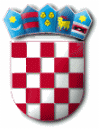 REPUBLIKA HRVATSKAZADARSKA ŽUPANIJA  OPĆINA PRIVLAKA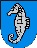 Ivana Pavla II    46, 23233 PRIVLAKAKLASA: 363-02/20-01/05URBROJ: 2198/28-01-21-4Privlaka,  13. travnja 2021. godineNa temelju članka 67. St. 2. Zakona komunalnom gospodarstvu (NN broj 68/18, 110/18), članka 39. Zakona o proračunu („Narodne novine“ broj 87/08, 136/12 i 15/15) i članka 30. Statuta Općine Privlaka  („Službeni glasnik Zadarske županije“ broj 05/18 i 07/21), Općinsko vijeće općine Privlaka na 39. (tridesetdevetoj) sjednici održanoj 13. travnja 2021. godine donosiDRUGE IZMJENE I DOPUNE PROGRAMA ODRŽAVANJA     KOMUNALNE INFRASTRUKTURE ZA 2021. GODINUČlanak 1.Ovim programom određuje se održavanje komunalne infrastrukture u 2021. godini na području Općine Privlaka za sljedeće komunalne djelatnosti:1. Odvodnja atmosferskih voda i pročišćavanje otpadnih voda2. Održavanje čistoće3. Održavanje javnih površina4. Održavanje nerazvrstanih cesta i nogostupa5. Održavanje javne rasvjete6. Deratizacija i dezinsekcija7. Održavanje vodovodne mreže8. Održavanje sportskih objekata9. Održavanje luka i obalnog pojasa10. Ostale usluge komunalnog poduzeća ArtićProgramom iz stavka 1. ovog članka utvrđuje se:Opis i opseg poslova održavanja s procjenom pojedinih troškova, po djelatnosti.Iskaz financijskih sredstava potrebitih za ostvarivanje programa, sa naznakom izvora financija.Članak 2.Za ostvarivanje ovog programa predviđaju se slijedeći izvori sredstva:Porez na kuće za odmor        					              1.297.000,00 knNaknada za razvoj vodoopskrbe                                                              800.000,00 knKomunalni doprinosi                                                                             4.400.000,00 knVodni doprinos                                                                                         100.000,00 knPrihod Hrvatskih voda	 150.000,00 knOstali prihodi 	 150.000,00 knBoravišne pristojbe                                                                                   250.000,00 knNaknade za zakup javne površine                                                             450.000,00 knVišak prihoda iz prethodne godine					   2.250.066,00 knUKUPNO								  9.847.066,00 knU 2021. godini održavanje komunalne infrastrukture iz članka 1. ove odluke u Općini Privlaka obuhvaća:ODVODNJA ATMOSFERSKIH I OTPADNIH VODAPod odvodnjom atmosferskih voda podrazumijevaju se troškovi - održavanja sustava odvodnje atmosferskih voda – čišćenje i popravci slivnika, odvodnih kanala i drugih uređaja za odvodnju atmosferskih voda kod kojih se veći sustavi nalaze u predjelu Mostina , Skoblari, Gornje i Donje selo, Put potoka, Kurtići, Donje i Gornje Sebačevo, Begonjići, Batalaža, Sabunike, Škrapavac, Bilotinjak, Loznica, Grbići – odvojak, Buvići, Glavanci te manji sustavi na ostalim lokacijama.2. ODRŽAVANJE ČISTOĆEPod održavanjem čistoće javnih površina podrazumijeva se čišćenje javnih površina te skupljanje i odvoz komunalnog otpada skupljenih sa javne površine na odlagališta gdje je to predviđeno (troškovi čišćenja, pometanje i pranja javnih površina i sakupljanje otpada s javnih površina, tj. zelenih površina, pješačkih staza, pješačkih zona, otvorenih odvodnih kanala, dječjih igrališta, plaža i javnih prometnih površina, osim javnih cesta i dr.).Potrebna sredstva:3. ODRŽAVANJE JAVNIH POVRŠINAPod redovnim održavanjem javnih površina podrazumijeva se održavanje zelenih javnih površina, pješačkih zona, pješačkih staza, parkova, dječjih igrališta, javnih prometnih površina te dijelova javnih cesta koje prolaze kroz naselja, bojanje popravak i zamjena košarica za smeće, čišćenje i održavanje autobusnih stanica, nabavka sadnog materijala za parkove i šetnice te održavanje postojećih sadnica, redovito košenje trave, popravak asfaltnog plašta javnih površina, obnova urušenih ogradnih zidova, obnova bunara te održavanje javnih klupa i dr. U održavanje javnih površina uključeni su rashodi za radnu odjeću komunalnih djelatnika i gorivo za službeni automobil, održavanje opreme, održavanje građevinskih objekata, te rashodi za Božićno uređenje mjesta.  Potrebna sredstva:4. ODRŽAVANJE NERAZVRSTANIH CESTA I NOGOSTUPAPod održavanjem nerazvrstanih cesta i nogostupa podrazumijeva se održavanje površina koje se koriste za promet po bilo kojoj osnovi i koje su pristupačne većem broju korisnika, a koje nisu razvrstane ceste u smislu posebnih propisa (održavanje asfaltnog plašta, prometne oznake, tamponiranje seoskih putova, zamjena rubnjaka, prskanje protiv korova, održavanje elemenata i opreme cesta i nogostupa i dr.) te površina za kretanje pješaka uz prometne površine.Potrebna sredstva:5. ODRŽAVANJE JAVNE RASVJETEPod održavanjem javne rasvjete podrazumijeva se upravljanje, održavanje objekata i uređaja javne rasvjete za rasvjetljivanje javnih površina, javnih cesta koje prolaze kroz naseljei nerazvrstane ceste, troškovi zamjene dotrajalih svjetiljki, bojanje stupova javne rasvjete, zamjena dotrajalih stupova javne rasvjete, zamjene žarulja, grla, prigušnica, zaštitnih stakala razvodnih ormarića, osigurača, dotrajalih ožičenja, zamjena dotrajalih armatura novim uključujući potrebne ovjesne elemente, kablove te ostali potrošni materijal i slično što je definirano Ugovorom o komunalnoj djelatnosti za održavanje javne rasvjete na području Općine Privlaka. Pod utroškom električne energije podrazumijevaju se troškovi isporučene električne energije za javnu rasvjetu.6. DERATIZACIJA I DEZINSEKCIJAPodrazumijevaju se obvezne mjere dezinsekcije, dezinfekcije i deratizacije na području Općine Privlaka, te provedbu nadzora nad obavljanjem mjera DDD.Pod veterinarskim uslugama, podrazumijevaju se usluge uklanjanja lešina i prikupljanja bijesnih životinja te usluga uklanjanja pasa lutalica.Potrebna sredstva:7. ODRŽAVANJE VODOVODNE MREŽEPod ovom točkom podrazumijeva se održavanje postojeće vodovodne infrastrukture i ostali zahvati na rekonstrukciji vodovodne mreže.Potrebna sredstva:8. ODRŽAVANJE ŠPORTSKIH OBJEKATAPod ovom točkom podrazumijeva se održavanje postojeće infrastrukture na športskim objektima te športski objekti na području Općine Privlaka. Sportski objekti na području Općine Privlaka su: nogometni stadion Sabunike, nogometno igralište Loznica. Potrebna sredstva:9. ODRŽAVANJE LUKA I LUČICA I OBALNOG POJASA (PLAŽA)Pod ovom stavkom podrazumijeva se održavanje luka, lučica i privezišta, sanacija obalnog pojasa, tekuće održavanje plaža te materijal za održavanje plaža i obalnog pojasa, nadohrana plaža s pijeskom..Potrebna sredstva:10. OSTALE USLUGE KOMUNALNOG PODUZEĆA ARTIĆPod ovom stavkom podrazumijevaju se usluge Komunalnog poduzeća Artić  koje  pruža kod održavanja svih manifestacija tijekom godine.Potrebna sredstva:Članak 4.Komunalnu djelatnost održavanja čistoće u dijelu koji se odnosi na skupljanje i odvoz komunalnog otpada na određena odlagališta i odvoz kućnog otpada obavlja komunalno poduzeće „Čistoća“ d.o.o. Zadar sukladno Odluci o komunalnim djelatnostima.Potrebna sredstva:Članak 5.Održavanje sustava odvodnje atmosferskih voda u dijelu koji se odnosi na čišćenje i popravci slivnika, odvodnih kanala i drugih uređaja za odvodnju atmosferskih voda obavlja OKP „Artić“ d.o.o. sukladno odluci o komunalnim djelatnostima.Komunalnu djelatnost održavanja čistoće u dijelu čišćenja javnih površina obavlja OKP „Artić“ d.o.o. sukladno odluci o komunalnim djelatnostima.Komunalnu djelatnost održavanja javnih površina obavlja OKP „Artić“ d.o.o. sukladno odluci o komunalnim djelatnostima.Komunalnu djelatnost održavanja nerazvrstanih cesta, osim održavanja u dijelu koji se odnosi na asfaltiranje, obavlja OKP „Artić“ d.o.o. sukladno odluci o komunalnim djelatnostima.Komunalnu djelatnost održavanja športskih objekata obavlja OKP „Artić“ d.o.o. sukladno odluci o komunalnim djelatnostima.Komunalnu djelatnost održavanja lučica, obalnog pojasa (plaža) obavlja OKP „Artić“ d.o.o. sukladno odluci o komunalnim djelatnostima.SPECIFIKACIJA POSLOVA IZ ČLANKA 5.:Održavanje sustava odvodnje atmosferskih voda:Čišćenje odvodnih kanala Mostina, Skoblari, Gornje i Donje selo, Put potoka, Kurtići, Donje i Gornje Sebačevo, Begonjići, Batalaža, Sabunike, Škrapavac, Bilotinjak, Loznica, Grbići – odvojak, Buvići, Glavanci tijekom cijele godinePopravci slivnika i drugih uređaja za odvodnju atmosferskih voda tijekom cijele godineOdržavanje čistoće - čišćenje javnih površina:  Svaki dan - Put Jamurina - Ulica Ivana Pavla II - Trg Kolište - Ulica AlojzijaStepinca Jednom tjedno - Punta - Loznica - Ulica I., II, III, IV I V Sabunike - PutSkoblaraJednom mjesečno - Park kod škole - Park Sabunike (šumica) - Put Bilotinjka - Stanina-Škrapavac - Mletak - Glavanci - Gornje Sebačevo - Donje Sebačevo - Batalaža - Glavica - Ulica Don Marka Kršlovića - Put Šangića - Put Sv. VidaOdržavanje javnih površinaKošnja 5 puta godišnje:Ivana Pavla II 3800 mAlojzija Stepinca 2500 mPut Jamurina 300 mPut Skoblara 1000 mSabunike (Ulica I, II, II, IV, V, VI i VII) 2450 mMletak 2300 mGlavanci 3100 mGornje Sebačevo 1650 mDonje Sebačevo 1800 mBatalaža 1850 mMostina 2000 m3.1. Uređenje zelenih površina (sadnja i okopavanje)* Parkovi:Park Centar Sabunike	3 puta godišnjePark Šumica (sabunike)	3 puta godišnjePark kod crkve BDM          6 puta godišnje* cvijetni otočići:Sabunike 5 otočića	6 puta godišnjeGlavanci 2 otočića	6 puta godišnjeŠkrapavac 2 otočića	6 puta godišnjeMletak 1 otočić	6 puta godišnjeBatalaža 3 otočića	6 puta godišnjeMostina 2 otočića	6 puta godišnjeGlavica 2 otočića	6 puta kodišnjeLoznica 4 otočića	6 puta godišnjekod pošte 2 otočića	6 puta godišnjePunta 2 otočića	6 puta godišnjeSkoblari 2 otočića	6 puta godišnjeSv. Vid 1 otočić      6 puta godišnjeBegonjići 2 otočića 6 puta godišnjeSebačevo 1 otočić   6 puta godišnjeOdržavanje nerazvrstanih cestaProširenje, nasipavanje tamponom, planiranje, ravnanje: - Put Bilotinjka 860 mStanina – Škrapavac 420 m - Vukovac 730 mSv. Kata 1020 mSv. Kata –Progon 1880 m - Grudine 540 mSv. Barbara – Begonjići 1000 m - Begonjići –Kurtići 700 mRasovica 950 mRasovica – Kršlovići 1130 mŠkorinica 1100 m - Gaj 2200 mBusje 3800 mKošnja 3 puta godišnje:Put Bilotinjka 860 mStanina – Škrapavac 420 mVukovac 730 mSv. Kata 1020 mSv. Kata – Progon 1880 mGrudine 540 mSv. Barbara-Begonjići 1000 mBegonjići –Kurtići 700 mRasovica 950 mRasovica – Kršlovići 1130 mŠkorinica 1100 m – Gaj 2200 mBusje 3800 mSabunike (Ulica I, II, III,IV, V, VI i VII) 2450 mMletak (sve ulice)Glavanci (sve ulice)Gornje Sebačevo(sve ulice)Donje Sebačevo (sve ulice)Batalaža (sve ulice)4.3. 		Asfaltiranje nerazvrstanih cesta:Ulica Sabunike III – 38 mPut Mletka – 132 mDon Marka Kršlovića – 38 mPut Skoblara 200 + 120 mPut Bilotinjka – 72 m + 178 m + 205 mPut Kurtića – 420 mAsfaltiranje prilaza u Ulicu Virski Put - 5m + 5m + 5mAsfaltiranje prilaza u Ulicu Put Škornice – 10m5.Održavanje javne rasvjeteOdržavanje i zamjene dotrajalih rasvjetnih stupova:Put Mletka prema ŠkrapavcuPut BilotinjkaPut LivadicaPut Sv. StošijePut ŠkornicePut Skoblara (dva odvojka)Ulica Braće SeljanPut Sv. VidaPut SabunikaZatonska UlicaPut KandelicaUlica Faust VrančićPut RasoviceOdržavanje športskih objekata Održavanje nogometnog terena Sabunike: navodnjavanje, košnja, tijekom cijele godine Održavanje svlačionica na nogometnom stadionu tijekom cijele godine Održavanje sportskog terena Loznica tijekom cijele godineOdržavanja lučica, obalnog pojasa (plaža)Sanacija uslijed oštećenja (betoniranje, uređenje privezišta) na slijedećim lokacijama: Selo, Punta, Loznica, Mostina, Batalaža, Mletak, Škrapavac, Glavanci, Sabunike, Vrilo.Održavanje obalnog pojasa – uređenje plaža: čišćenje tijekom turističke sezone, a održavanje rukohvata za invalide, nasipavanje tampona, sanacija sunčališta prije početka turističke sezone.Članak 6.Druge Izmjene i dopune Programa održavanja komunalne infrastrukture u Općini Privlaka za 2021. godinu stupaju na snagu danom objave u Službenom glasniku Zadarske županije.OPĆINSKO VIJEĆE  OPĆINE PRIVLAKA 						                     P r e d s j e d n i k :						                        Nikica Begonja        Potrebna sredstva:        Potrebna sredstva:        Potrebna sredstva:Održavanje sustava odvodnje atmosferskih voda 255.000,00 kn 255.000,00 knOdržavanje kanalizacijskog sustava    12.000,00 kn   12.000,00 knUkupno 267.000,00 kn 267.000,00 knČišćenje javnih površina300.000,00 knUkupno300.000,00 knOdržavanje javnih površina1.575.000,00 knUkupno1.575.000,00 knOdržavanje i sanacija nerazvrstanih cesta820.000,00 knUkupno820.000,00 knPotrebna sredstva:Potrebna sredstva:Potrebna sredstva:Električna energija za javnu rasvjetu  500.000,00 kn  500.000,00 knOdržavanje javne rasvjete  170.000,00 kn  170.000,00 knModernizacija javne rasvjete  625.000,00 kn  625.000,00 knUkupno1.295.000,00 kn1.295.000,00 knDeratizacija i dezinsekcija75.000,00 knVeterinarske usluge15.000,00 knUkupno90.000,00 knOdržavanje vodovodne mreže810.000,00 knUkupno810.000,00 knUsluge tekućeg i investicijskog održavanja igrališta170.000,00 knUkupno170.000,00 knTekuće i investicijsko održavanje plaža  360.000,00 knUređenje i sanacija obalnog pojasa2.250.066,00 knČišćenje plaža   250.000,00 knOdržavanje lučica     60.000,00 knUređenje Mula u selu1.000.000,00 knUkupno3.920.066,00 knUsluge komunalnog poduzeća Artić70.000,00 knUkupno70.000,00 knOdvoz kućnog otpada80.000,00 knUkupno80.000,00 kn